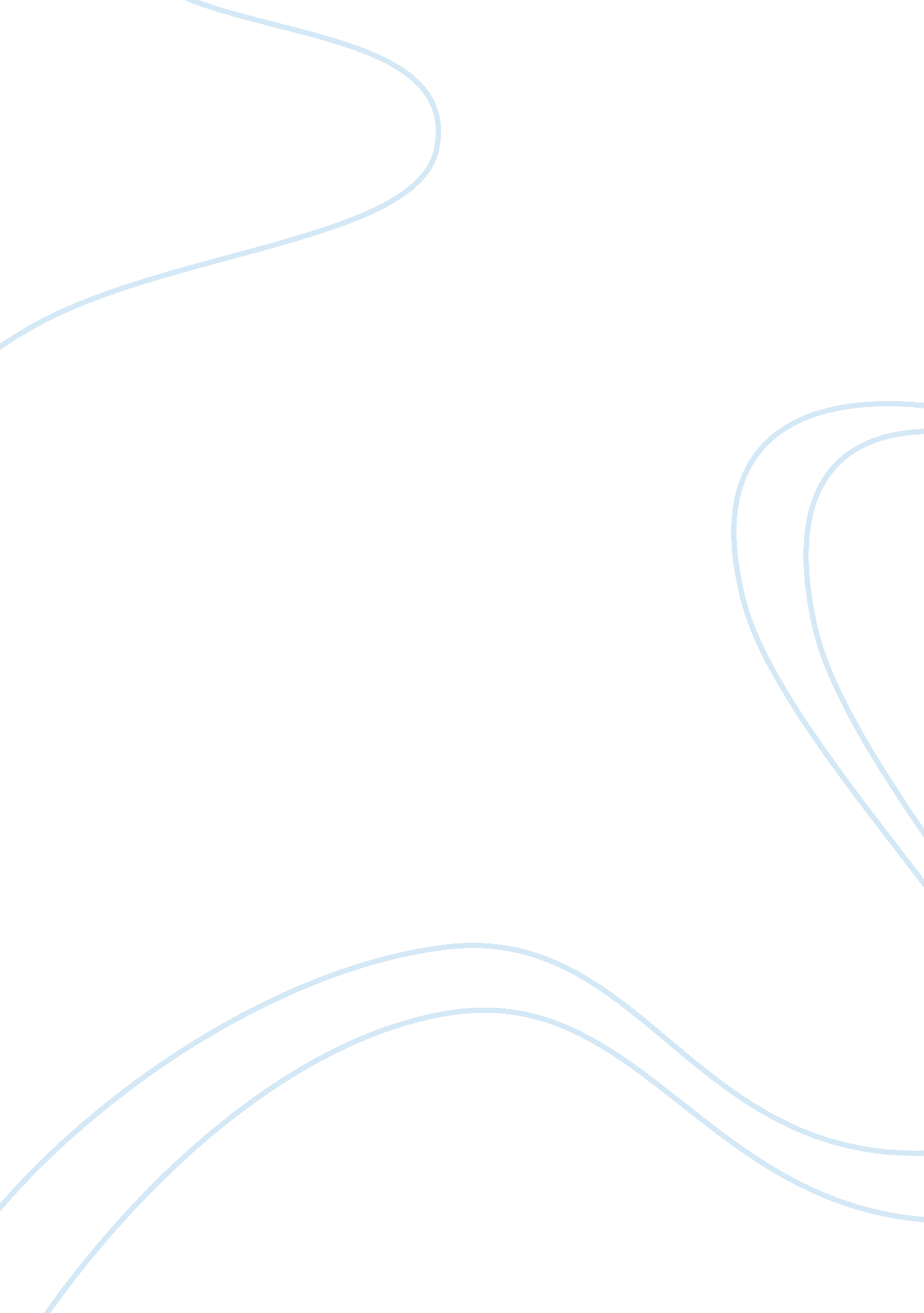 Estonia in transitionBusiness, Marketing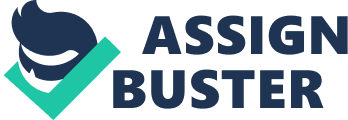 ﻿ 
Question 1 
The business milieu of Estonia had improved throughout the 1990s. According to a general measure of business-environment caliber, computed by the Global Competitiveness Report, the nation was appraised the uppermost of all the transition countries, somewhat leading Slovenia and Hungary. This became possible due to significant improvements in some main factors as compared to these countries. These include 100% literacy rate along with good education for all in 9 + 3 year education system, establishment of Estonia Information Technology College and other development in its mainstream IT and telecom sectors, modernization of energy infrastructure, privatization of utilities, inflow of foreign capital and FDIs, developed banking system, and the emerging clusters formed around Estonia’s conventional industries which are likewise coordinated with part of the stronger cluster in the Nordic area (Solvell and Porter 2008). 
Question 2 
Along with the aforementioned developments, Estonia progressed so rapidly since the nation was once in a while utilized as a test showcase for new advances by associations for example Erickson and Nokia while the country's IT and telecom bunches were the quickest developing among the Baltic countries (Solvell and Porter 2008). 
Question 3 
The issue that Estonia was confronting in 2002 was that albeit Estonia's success, its prospect for daily life stayed far underneath other European countries, and unemployment remained elevated. Despite the fact that leaders in business and government decidedly supported promotion to the EU, sentiment reviews in late 2001 exhibited that less than 40 percent of Estonians might vote energetic about it. 
Secondly, implementation of pension reforms and other expenses, government faced a significant deficit. 
Thirdly, Estonia was facing a shortfall of highly qualified labor and labor costs were also heightening by 2002. Further, despite the development in telecom sector, vast majority of Estonian households still could not afford ISDN or ADSL connections in 2002 (Solvell and Porter 2008). 
Question 4 
The Estonia financial businesses, as in the majority of the transition countries, banks played the overwhelming part in the rather underdeveloped financial institutions. The Estonia government should parity the growth between bank and other financial institutions. Next to that, competitive advancement and all the developments in high-tech sectors should be guarded since it is the main source of sustained development in Estonia (Porter 1998). Estonia government additionally should expand the exports sector. In resentment of solid economic development, unemployment stayed at 13% and youth is still facing challenges in finding vocations or accessing professional training. Staff deficiencies are faced by certain sectors because of constrained geological and expertise portability. Indeed, the government needs to heighten more FDIs and ensures more avenues for employment in the country especially for the fixed income of older population. Finally, government budget should also be directed to improve the average standard of living of the country. 
References 
Porter, E M 1998, On competition, Harvard Business School Publishing, Boston, MA. 
Solvell, O and Porter, E M 2008, ‘ Estonia in Transition’, HBS No. 9-702-436. Boston: Harvard Business School Press. 